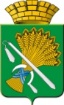 АДМИНИСТРАЦИЯ КАМЫШЛОВСКОГО ГОРОДСКОГО ОКРУГАП О С Т А Н О В Л Е Н И Еот 17.03.2023  № 282О проведении Акции «Молодое поколение за жизнь без туберкулёза» на территории Камышловского городского округа в 2023 годуВ соответствии с Федеральным законом от 06 октября 2003 года № 131-ФЗ «Об общих принципах организации местного самоуправления в Российской Федерации», Уставом Камышловского городского округа, приказом Комитета по образованию, культуре спорту и делам молодежи администрации Камышловского городского округа от 23.12.2022 г. N 650-ОД «Об утверждении План мероприятий по противодействию распространения ВИЧ-инфекции, туберкулеза и других социально опасных инфекционных заболеваний на территории  Камышловского городского округа на 2023 год», в целях профилактики туберкулеза и формирования здорового образа жизни на территории Камышловского городского округа, в связи со Всемирным днём борьбы против туберкулеза, администрация Камышловского городского округаПОСТАНОВЛЯЕТ:1. Провести с 17 по 24 марта 2023 года Акцию «Молодое поколение за жизнь без туберкулёза» на территории Камышловского городского округа (далее Акция).2. Утвердить План мероприятий Акции «Молодое поколение за жизнь без туберкулёза» (прилагается).3. Комитету по образованию, культуре, спорту и делам молодежи администрации Камышловского городского округа обеспечить реализацию мероприятий в рамках Акции. 4.Рекомендовать:4.1. Главному редактору газеты «Камышловские известия» (Озорнин С.В.) обеспечить информационную поддержку Акции.4.2. ГАУЗ СО «Камышловская центральная районная больница» принять участие в проведении Акции.5. Настоящее постановление разместить на сайте администрации Камышловского городского округа в информационно-телекоммуникационной сети «Интернет».6. Контроль за исполнением настоящего постановления возложить на заместителя главы Камышловского городского округа Соболеву А.А.И.о. главыКамышловского городского округа                                                  К.Е. МартьяновУТВЕРЖДЕНпостановлением администрацииКамышловского городского округаот 17.03.2023  № 282 План мероприятий Акции «Молодое поколение за жизнь без туберкулёза»№ п/пДатаВремяМероприятиеМесто проведенияОтветственный117.0315.45-16.0017.0017.05Сбор лидеров образовательных учрежденийВыступление специалиста ГАУЗ СО «Камышловская ЦРБ»Мастер-класс «Белая ромашка» (оформление конфет «Ромашка» флаерами)МАУ ДО «Дом детского творчества» КГОМАУ ДО «Дом детского творчества» КГО(Ю.В. Салихова)ГАУЗ СО «Камышловская ЦРБ»(Павлова Г.А.)МАУ ДО «Дом детского творчества» КГО(Ю.В. Салихова)217.03-24.03По отдельному графикуРаздача конфет «Ромашка» с флаерами жителям города  Улицы городаМАУ ДО «Дом детского творчества» КГО(Ю.В. Салихова)317.03-24.03По отдельному графикуРаздача конфет «Ромашка» с флаерами посетителям ГАУЗ СО «Камышловская ЦРБ»ГАУЗ СО «Камышлов-ская ЦРБ»ГАУЗ СО «Камышловская ЦРБ»(Павлова Г.А.)424.0311.00Выпуск социального ролика по итогам акцииСоциальная сеть «ВКонтакте»МАУ ДО «Дом детского творчества» КГО(Ю.В. Салихова)